LUM 4Sklop: SLIKANJEVsebina: TRDI IN TEKOČI SLIKARSKI MATERIALICilji: NAŠTEJ TRDE IN TEKOČE SLIKARSKE MATERIALE: - trdi slikarski materiali: svinčnik, barvica, kreda,- tekoči slikarski material: flomaster, vodene barvice, tempera barvice,…OBNOVI ZNANJE O RAZLIKI MED SLIKO IN RISBO: - pri sliki gre za poslikano/pobarvano površino- pri risbi gre za linije/črte Henri Matisse - SLIKA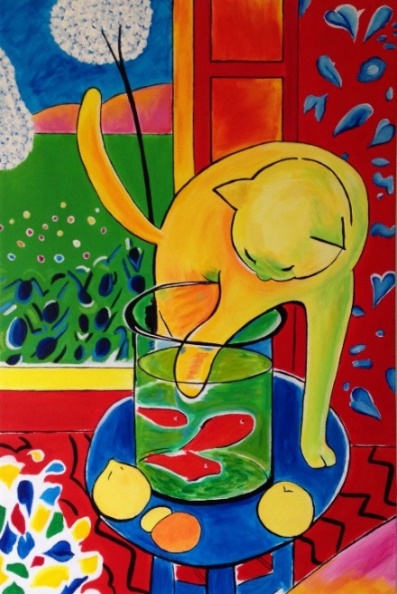  Henri Matisse – RISBA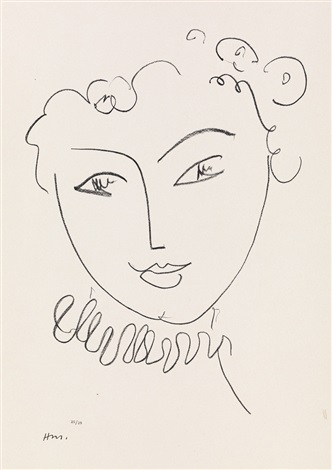 Likovna naloga: S trdim slikarskim materialom - barvicami naslikaj sadje v posodi. Priporočljivo je, da sadje naslikaš ob opazovanju. Če imaš sadje doma, ga daj v posodo in vse skupaj na mizo ter to naslikaj. Bodi pozoren, da bo površina sadja v celoti POSLIKANA z barvicami. Lahko poslikaš tudi ozadje. Lep ustvarjalen dan☺